The Swimming SongLoudon Wainwright III 1973 (as recorded by Kate & Anna McGarrigle)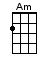 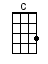 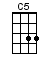 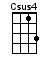 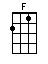 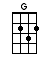 INSTRUMENTAL INTRO:  / 1 2 / 1 2 / [C5] / [C5] / [C5] / [C5]This [C5] summer [Csus4] I went [C] swimmingThis [G] summer I might have [Am] drownedBut I [Am] held my breath and I [F] kicked my feetAnd I [G] moved my arms a-[Am]round [Am]I [G] moved my arms a-[C]roundThis [C5] summer [Csus4] I went [C] swimmingThis [G] summer I might have [Am] drownedBut I [Am] held my breath and I [F] kicked my feetAnd I [G] moved my arms a-[Am]round[G] Moved my arms a-[C]roundThis [C5] summer I [Csus4] swam in the [C] oceanThen [G] swam in a swimming [Am] pool[Am] Salt my wounds, chlor-[F]ined my eyesI'm a [G] self-destructive [Am] fool[G] Self-destructive [C] foolINSTRUMENTAL:This [C5] summer I [Csus4] swam in the [C] oceanAnd I [G] swam in a swimming [Am] pool[Am] Salt my wounds, chlor-[F]ined my eyesI'm a [G] self-destructive [Am] foolI'm a [G] self-destructive [C] foolThis [C5] summer I [Csus4] did the [C] back strokeAnd you [G] know that that's not [Am] allI did the [Am] breast stroke and the [F] butterflyAnd the [G] old Australian [Am] crawlThe [G] old Australian [C] crawlThis [C5] summer I [Csus4] swam in a [C] public placeAnd a [G] reservoir to [Am] bootAt the [Am] latter I was in-[F]formalAt the [G] former I wore my [Am] suitI [G] wore my swimming [C] suit, yeahINSTRUMENTAL:This [C5] summer I [Csus4] swam in a [C] public placeAnd a [G] reservoir to [Am] bootAt the [Am] latter I was in-[F]formalAt the [G] former I wore my [Am] suitI [G] wore my swimming [C] suit [C]This [C5] summer [Csus4] I did [C] swan divesAnd [G] jack-knives for you [Am] allAnd [Am] once when you weren't [F] lookingI [G] did a cannon-[Am]ball[G] Did a cannon-[C]ballThis [C5] summer [Csus4] I went [C] swimmingThis [G] summer I might have [Am] drownedBut I [Am] held my breath and I [F] kicked my feetAnd I [G] moved my arms a-[Am]round[G] Moved my arms a-[C]roundINSTRUMENTAL:This [C5] summer [Csus4] I went [C] swimmingThis [G] summer I might have [Am] drownedBut I [Am] held my breath and I [F] kicked my feetAnd I [G] moved my arms a-[Am]round[G] Moved my arms a-[C]roundThis [C5] summer [Csus4] I went [C] swimmingThis [G] summer I might have [Am] drownedBut I [Am] held my breath and I [F] kicked my feetAnd I [G] moved my arms a-[Am]round[G] Moved my arms a-[C]round www.bytownukulele.ca												2:30 @ 93 bpm